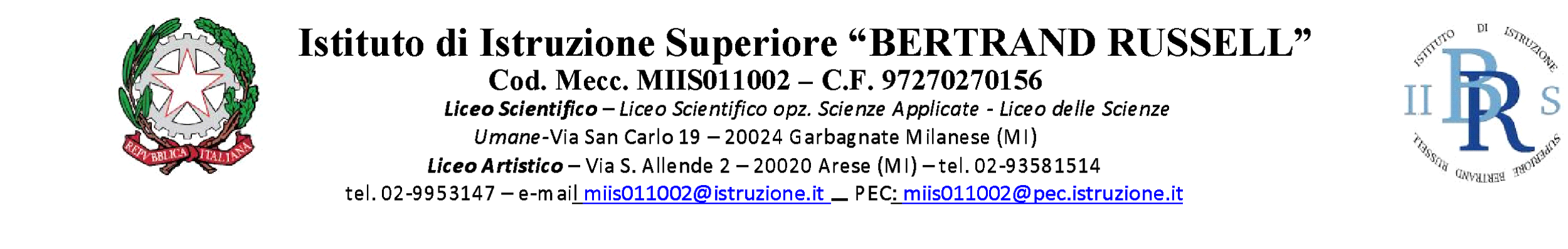 MODELLO CERTIFICAZIONE FINALE DELLE COMPETENZE DI PCTOALUNNO/A……………………………………………NATO/A A……………………………………(PROV……) IL……………………CLASSE…………………………SEZIONE…….. A.S………….La competenza personale, sociale e la capacità di imparare a imparare consiste nella capacità di riflettere su sé stessi, di gestire efficacemente il tempo e le informazioni, di lavorare con gli altri in maniera costruttiva, di mantenersi resilienti e di gestire il proprio apprendimento e la propria carriera. Comprende la capacità di far fronte all’incertezza e alla complessità, di imparare a imparare, di favorire il proprio benessere fisico ed emotivo, di mantenere la salute fisica e mentale, nonché di essere in grado di condurre una vita attenta alla salute e orientata al futuro, di empatizzare e di gestire il conflitto in un contesto favorevole e inclusivo.La competenza in materia di cittadinanza si riferisce alla capacità di agire da cittadini responsabili e di partecipare pienamente alla vita civica e sociale, in base alla comprensione delle strutture e dei concetti sociali, economici, giuridici e politici oltre che dell’evoluzione a livello globale e della sostenibilità.La competenza imprenditoriale si riferisce alla capacità di agire sulla base di idee e opportunità e di trasformarle in valori per gli altri. Si fonda sulla creatività, sul pensiero critico e sulla risoluzione di problemi, sull’iniziativa e sulla perseveranza, nonché sulla capacità di lavorare in modalità collaborativa al fine di programmare e gestire progetti che hanno un valore culturale, sociale o finanziario.La competenza in materia di consapevolezza ed espressione culturali implica la comprensione e il rispetto di come le idee e i significati vengono espressi creativamente e comunicati in diverse culture e tramite tutta una serie di arti e altre forme culturali. Presuppone l’impegno di capire, sviluppare ed esprimere le proprie idee e il senso della propria funzione o del proprio ruolo nella società in una serie di modi e contesti.Tabella per la conversione della valutazione finale in decimi e livello competenze raggiuntoSulla base della suddetta certificazione, il Consiglio di classe procede alla certificazione delle competenze che incide:Sul voto di condotta, in particolare nella voce “comportamento”, tenendo conto del comportamento dello studente durante l’attività nella struttura ospitante e valorizzando il ruolo attivo e propositivo eventualmente manifestato ed evidenziato dal tutor esterno/interno. Sul voto di ed. civica. Il coordinatore di ed. civica nell’elaborare la media finale tiene conto anche del livello di competenze raggiunto nei PCTO. E’ compito del tutor interno condividere con il coordinatore di ed.civica la valutazione dei PCTO inviando il voto per tempo.Sul voto delle discipline direttamente implicate ove possibile.Il Tutor Interno                                                                                                              Il Dirigente scolastico……………………..                                                                                                              ………………………………...La valutazione del PCTO è parte integrante della valutazione finale dello studente ed incide sul livello dei risultati finali di apprendimento conseguiti. Tenendo conto delle prove di valutazione di ciascun percorso (tabella valutazione tutor, portfolio studente, giudizi formulati dagli atenei, project work etc.), è certificato, al termine del quinto anno, il livello delle competenze trasversali maturate dall’alunno nelle esperienze. Come indicato nelle linee guida sui PCTO, il riferimento per l’identificazione delle competenze da certificare risiede nella raccomandazione del Consiglio europeo del 22 maggio 2018 (2018/C – 189/01) relativa alle “competenze chiave per l’apprendimento permanente”.La valutazione del PCTO è parte integrante della valutazione finale dello studente ed incide sul livello dei risultati finali di apprendimento conseguiti. Tenendo conto delle prove di valutazione di ciascun percorso (tabella valutazione tutor, portfolio studente, giudizi formulati dagli atenei, project work etc.), è certificato, al termine del quinto anno, il livello delle competenze trasversali maturate dall’alunno nelle esperienze. Come indicato nelle linee guida sui PCTO, il riferimento per l’identificazione delle competenze da certificare risiede nella raccomandazione del Consiglio europeo del 22 maggio 2018 (2018/C – 189/01) relativa alle “competenze chiave per l’apprendimento permanente”.La valutazione del PCTO è parte integrante della valutazione finale dello studente ed incide sul livello dei risultati finali di apprendimento conseguiti. Tenendo conto delle prove di valutazione di ciascun percorso (tabella valutazione tutor, portfolio studente, giudizi formulati dagli atenei, project work etc.), è certificato, al termine del quinto anno, il livello delle competenze trasversali maturate dall’alunno nelle esperienze. Come indicato nelle linee guida sui PCTO, il riferimento per l’identificazione delle competenze da certificare risiede nella raccomandazione del Consiglio europeo del 22 maggio 2018 (2018/C – 189/01) relativa alle “competenze chiave per l’apprendimento permanente”.COMPETENZE TRASVERSALIDESCRITTORILIVELLOcompetenza personale, sociale e capacità di imparare a imparareScarso, insufficiente1competenza personale, sociale e capacità di imparare a impararesufficiente2competenza personale, sociale e capacità di imparare a impararediscreto3competenza personale, sociale e capacità di imparare a impararebuono4competenza personale, sociale e capacità di imparare a imparareottimo5competenza in materia di cittadinanzaDESCRITTORILIVELLOcompetenza in materia di cittadinanzaScarso, insufficiente1competenza in materia di cittadinanzasufficiente2competenza in materia di cittadinanzadiscreto3competenza in materia di cittadinanzabuono4competenza in materia di cittadinanzaottimo5competenza imprenditorialeDESCRITTORILIVELLOcompetenza imprenditorialeScarso, insufficiente1competenza imprenditorialesufficiente2competenza imprenditorialediscreto3competenza imprenditorialebuono4competenza imprenditorialeottimo5competenza in materia di consapevolezza ed espressione culturaliDESCRITTORILIVELLOcompetenza in materia di consapevolezza ed espressione culturaliScarso, insufficiente1competenza in materia di consapevolezza ed espressione culturalisufficiente2competenza in materia di consapevolezza ed espressione culturalidiscreto3competenza in materia di consapevolezza ed espressione culturalibuono4competenza in materia di consapevolezza ed espressione culturaliottimo5     /20PUNTEGGIO IN VENTESIMIPUNTEGGIO IN DECIMILIVELLO COMPETENZE RAGGIUNTOda 2/20 a 11/20da 1/10 a 5,5/10NON RAGGIUNTOda 12/20 a 13/20da 6/10 a 6,5/10BASEda 14/20 a 17/20da 7/10 a 8,5/10INTERMEDIOda 18/20 a 20/20da 9/10 a 10/10AVANZATO